Уважаемый Эдуард Эдуардович!Уважаемый Юрий Алексеевич!Производственное отделение «Печорские электрические сети» филиала ПАО «МРСК Северо-Запада» по Республике Коми просит довести следующую информацию до обучающихся и их родителей всеми возможными способами (официальные сайты, информационные стенды и т.п.) образовательных учреждений муниципального района (образования).Приложение: 	Объявление «О профилактике детского электротравматизма» на 1 л. в 1 экз.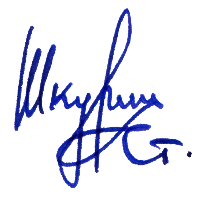 Рогачева А.А. (82142) 68-365«Дорогие ребята!Уважаемые родители!Электрическая энергия - наш верный помощник. Это свет в наших домах. Благодаря электричеству работают телевизор и компьютер, холодильник и стиральная машина.Электропоезда доставляют пассажиров и грузы на большие расстояния. Электричество приводит в движение приборы и станки на заводах.НО ЗНАЙТЕ, что электричество может быть опасным - если не соблюдать простые правила обращения с ним.1. Уходя из дома и даже из комнаты, обязательно выключайте телевизор, компьютер, магнитофон, утюг и другие электрические приборы.2. Не вынимайте вилку из розетки, дергая за шнур – он может оборваться и оголить провода, по которым проходит электрический ток.3. Не подходите к оголенным проводам и не дотрагивайтесь до них.4. Не включайте электроприборы мокрыми руками! Вода очень хорошо проводит электрический ток.5. Нельзя вставлять в розетку никакие предметы.6. Если вы заметили искру, когда нажали на выключатель или сунули вилку в розетку, скажите об этом взрослым.7. Не подходите к провисшим или оборванным проводам.8. Никогда не заходите на территорию и в помещения электросетевых сооружений. Не открывайте двери ограждения электроустановок и не пролезайте за ограждения и барьеры. Это может привести к печальным последствиям.9. Опасно для жизни влезать на опоры линий электропередачи, проникать в трансформаторные подстанции или подвалы, где находятся электрические провода.10. Не играйте рядом с линиями электропередачи, не разжигайте под ними костры, не складывайте рядом дрова, солому и другие легковоспламеняющиеся предметы, не делайте набросы на провода воздушных линий.Порой кажется, что беда может произойти с кем угодно, только не с нами. Это обманчивое впечатление! Будьте осторожны! Берегите свою жизнь и жизнь своих друзей!»02.03.202202.03.2022       №   МР2/5-54/102-28-2/534На №     отО размещении объявления на информационных стендах образовательных учрежденийДиректорД.Н. Шкурин